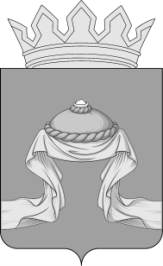 Администрация Назаровского районаКрасноярского краяПОСТАНОВЛЕНИЕ«14» 06 2022                                   г. Назарово                                         № 200-пО внесении изменений в постановление администрации Назаровского района от 29.10.2013 № 576-п «Об утверждении муниципальной программы Назаровского района «Развитие образования» В соответствии с Бюджетным кодексом Российской Федерации,    постановлениями  администрации Назаровского района от 17.11.2021           № 320-п «Об утверждении Порядка принятия решений о разработке муниципальных программ Назаровского района, их формирования и реализации», от 19.09.2013 № 480-п «Об утверждении перечня муниципальных программ администрации Назаровского района», руководствуясь статьями 15 и 19 Устава Назаровского муниципального района Красноярского края, ПОСТАНОВЛЯЮ:1. Внести в постановление администрации Назаровского района                  от 29.10.2013 № 576-п «Об утверждении муниципальной программы Назаровского района «Развитие образования» следующие изменения:1.1. Строку 10 Раздела 1 Паспорт муниципальной программы Назаровского района «Развитие образования» изложить в следующей редакции:1.2. Приложение 1 к муниципальной программе Назаровского района «Развитие образования» изложить в новой редакции согласно приложению 1 к настоящему постановлению;1.3. Приложение 2 к муниципальной программе Назаровского района «Развитие образования» изложить в новой редакции согласно приложению 2 к настоящему постановлению;1.4. В приложении 3 к муниципальной программе:- строку 8 раздела 1 Паспорт подпрограммы 1 «Развитие дошкольного, общего и дополнительного образования» изложить в следующей редакции:- раздел 2.7. Обоснование финансовых, материальных и трудовых затрат (ресурсное обеспечение подпрограммы) с указанием источников финансирования подпрограммы 1 «Развитие дошкольного, общего и дополнительного образования» изложить в следующей редакции:«2.7. Обоснование финансовых, материальных и трудовых затрат(ресурсное обеспечение подпрограммы) с указанием источников финансированияФинансовое обеспечение реализации подпрограммы осуществляется за счет средств федерального, краевого, районного бюджетов и средств юридических лиц.Средства бюджета, запланированные на реализацию подпрограммы, составляют всего 2 683 419,6 тыс. рублей, в том числе с разбивкой по годам:2021 год – 696 733,3 тыс. рублей;2022 год – 709 446,7 тыс. рублей;2023 год – 653 176,3 тыс. рублей;2024 год – 624 063,3 тыс. рублей.- приложение 2 к подпрограмме 1 «Развитие дошкольного, общего и дополнительного образования» муниципальной программы «Развитие образования» изложить в новой редакции согласно приложению 3 к настоящему постановлению;1.5. В приложении 4 к муниципальной программе:- в строку 7 раздела 1 Паспорт подпрограммы 2 «Выявление и сопровождение одарённых детей»  изложить в следующей редакции:- раздел 2.7. Обоснование финансовых, материальных и трудовых затрат (ресурсное обеспечение подпрограммы) с указанием источников финансирования подпрограммы 2 «Выявление и сопровождение одарённых детей» изложить в следующей редакции:«2.7. Обоснование финансовых, материальных и трудовых затрат(ресурсное обеспечение подпрограммы) с указанием источников финансирования.Финансовое обеспечение реализации подпрограммы осуществляется за счет средств районного бюджета.Средства районного бюджета, запланированные на реализацию подпрограммы, составляют – 400,0 тыс. рублей, в том числе с разбивкой по годам:2021 – 100,0 тыс. рублей;2022 – 100,0 тыс. рублей;2023 – 100,0 тыс. рублей;2024 – 100,0 тыс. рублей.Объем финансирования может изменяться при утверждении бюджета на год.»;- приложение 2 к подпрограмме 2 «Выявление и сопровождение одарённых детей» муниципальной программы «Развитие образования» изложить в новой редакции согласно приложению 4 к настоящему постановлению;1.6. В приложение 5 к муниципальной программе:- в строку 8 раздела 1 Паспорт подпрограммы 3 «Развитие в Назаровском районе системы отдыха, оздоровления и занятости детей» изложить в следующей редакции:- раздел 2.7. Обоснование финансовых, материальных и трудовых затрат (ресурсное обеспечение подпрограммы) с указанием источников финансирования подпрограммы 3 «Развитие в Назаровском районе системы отдыха, оздоровления и занятости детей»  изложить в следующей редакции:«2.7. Обоснование финансовых, материальных и трудовых затрат(ресурсное обеспечение подпрограммы)Финансовое обеспечение реализации подпрограммы осуществляется за счет средств краевого и районного бюджетов.Средства краевого и районного бюджетов, запланированные на реализацию подпрограммы, составляют всего 11 641,4 тыс. рублей, в том числе с разбивкой по годам реализации:2021 г. – 2 486,5 тыс. рублей;2022 г. – 3 654,7 тыс. рублей;2023 г. – 2 750,1 тыс. рублей;2024 г. – 2 750,1 тыс. рублей.Объем финансирования может изменяться при утверждении районного бюджета на очередной финансовый год.»;- приложение 2 к подпрограмме 3 «Развитие в Назаровском районе системы отдыха, оздоровления и занятости детей» муниципальной программы «Развитие образования» изложить в новой редакции согласно приложению 5 к настоящему постановлению;1.7. В приложение 6 к муниципальной программе:- в строку 8 раздела 1 Паспорт подпрограммы 4 «Обеспечение жизнедеятельности образовательных учреждений района» изложить в следующей редакции:- раздел 2.7. Обоснование финансовых, материальных и трудовых затрат (ресурсное обеспечение подпрограммы) с указанием источников финансирования подпрограммы 4 «Обеспечение жизнедеятельности образовательных учреждений района» изложить в следующей редакции:«2.7. Обоснование финансовых, материальных и трудовых затрат (ресурсное обеспечение подпрограммы) с указанием источников финансирования.Финансовое обеспечение реализации подпрограммы осуществляется за счет краевого и районного бюджетов.Средства бюджета, запланированные на реализацию подпрограммы, составляют 31 701,5 тыс. рублей, в том числе по годам реализации:2021 год – 21 317,0 тыс. рублей;2022 год – 10 384,5 тыс. рублей;2023 год –          0,0 тыс. рублей;2024 год –          0,0 тыс. рублей.»;- приложение 2 к подпрограмме 4 «Обеспечение жизнедеятельности образовательных учреждений района» муниципальной программы «Развитие образования» изложить в новой редакции согласно приложению 6 к настоящему постановлению;1.8. В приложение 7 к муниципальной программе: - в строку 8 раздела 1 Паспорт подпрограммы 5 «Обеспечение реализации муниципальной программы и прочие мероприятия в области образования» изложить в следующей редакции:- раздел 2.7. Обоснование финансовых, материальных и трудовых затрат (ресурсное обеспечение подпрограммы) с указанием источников финансирования подпрограммы 5 «Обеспечение реализации муниципальной программы и прочие мероприятия в области образования» изложить в следующей редакции:«2.7. Обоснование финансовых, материальных и трудовых затрат  (ресурсное   обеспечение подпрограммы с указанием источников финансирования)Финансовое обеспечение реализации подпрограммы осуществляется за счет средств районного бюджета и составляют всего 69 578,9 тыс. рублей, в том числе по годам:2021 г. – 26 122,7 тыс. рублей; 2022 г. – 14 634,4 тыс. рублей;  2023 г. – 14 410,9 тыс. рублей;2024 г. – 14 410,9 тыс. рублей.»;- приложение 2 к подпрограмме 5 «Обеспечение реализации муниципальной программы и прочие мероприятия в области образования» муниципальной программы «Развитие образования» изложить в новой редакции согласно приложению 7 к настоящему постановлению.2. Отделу организационной работы  и документационного обеспечения  администрации Назаровского района (Любавина) разместить постановление на официальном сайте Назаровского муниципального района в информационно-телекоммуникационной сети «Интернет».3. Контроль за выполнением постановления возложить  на заместителя главы района, руководителя управления  образования  администрации Назаровского района (Парамонова). 4. Постановление вступает в силу в день, следующий за днем его официального опубликования в газете «Советское Причулымье».Глава района								         М.А. КовалевПриложение 1к постановлению администрации                                                                           Назаровского районаот  «14» 06 2022 № 200-п Приложение 1к муниципальной программеНазаровского района «Развитие образования»    Информация о распределении планируемых расходов по отдельным мероприятиям муниципальной программы, подпрограммам программы Назаровского района «Развитие образования»Приложение 2к постановлению администрации Назаровского районаот  «14» 06 2022 № 200-пПриложение  2 к муниципальной программе Назаровского района «Развитие образования»Информация о ресурсном обеспечении и прогнозной оценке расходов на реализацию целей муниципальной  программы  с учетом источников финансирования, в том числе федерального, краевого бюджета и бюджета Назаровского района, а также перечень реализуемых ими мероприятийПриложение 3к постановлению администрации                                                                           Назаровского районаот  «14» 06 2022 № 200-пПриложение 2к подпрограмме 1 «Развитие дошкольного, общего и дополнительного образования» муниципальной программы «Развитие образования»Перечень мероприятий подпрограммыПриложение 4к постановлению администрации                                                                           Назаровского районаот  «14» 06 2022 № 200-пПриложение  2к подпрограмме 2 «Выявление и сопровождение одаренных детей»муниципальной программы «Развитие образования»                                     Перечень мероприятий подпрограммыПриложение 5к постановлению администрации                                                                           Назаровского районаот  «14» 06 2022 № 200-пПриложение 2к подпрограмме 3 «Развитие в Назаровском районе системы отдыха, оздоровления и занятости детей» муниципальной программы «Развитие образования»      Перечень мероприятий подпрограммыПриложение 6к постановлению администрации                                                                           Назаровского районаот  «14» 06 2022 № 200-пПриложение 2к подпрограмме 4 «Обеспечение жизнедеятельности образовательных учреждений района» муниципальной программы «Развитие образования»Перечень мероприятий подпрограммыПриложение 7к постановлению администрации                                                                           Назаровского районаот  «14» 06 2022 № 200-пПриложение 2к подпрограмме 5 «Обеспечение реализации муниципальной программы и прочие мероприятия в области образования» муниципальной программы «Развитие образования»     Перечень мероприятий подпрограммы«Информация по ресурсному обеспечению муниципальной программы, в том числе в разбивке по источникам финансирования по годам реализации муниципальной программыОбъем финансирования муниципальной программы составит 6 856 583,2 тыс. рублей, в том числе по годам реализации:2014 – 502 034,2 тыс. рублей;2015 – 551 350,1 тыс. рублей;2016 – 551 156,3 тыс. рублей;2017 – 551 241,1 тыс. рублей;2018 – 588 300,4 тыс. рублей;2019 – 650 376,3 тыс. рублей;2020 – 665 383,5 тыс. рублей; 2021 – 746 759,5тыс. рублей;                     2022 – 738 220,2 тыс. рублей;2023 – 670 437,3 тыс. рублей;2024 – 641 324,3 тыс. рублей.Из них:                                                                                 из средств краевого бюджета –                  3 927 323,5 тыс. рублей, в том числе по годам реализации:2014 – 264 686,7 тыс. рублей;2015 – 304 075,6 тыс. рублей;2016 – 346 854,7 тыс. рублей;2017 – 334 610,7 тыс. рублей;2018 – 374 076,9 тыс. рублей;2019 – 414 635,4 тыс. рублей;2020 – 380 022,7 тыс. рублей; 2021 – 388 735,7 тыс. рублей;                      2022 – 389 466,1 тыс. рублей;2023 – 365 062,9 тыс. рублей;2024 – 365 096,1 тыс. рублей                           Из средств федерального бюджета –       165 367,9 тыс. рублей, в том числе по годам реализации:2014 – 12 293,2 тыс. рублей;2015 –  7 082,8  тыс. рублей;2016 –         0,0 тыс. рублей;2017 –        0,0  тыс. рублей;2018 –    750,0  тыс. рублей;2019 –  3 237,3  тыс. рублей;2020 – 13 849,3 тыс. рублей; 2021 – 40 137,4 тыс. рублей;                           2022 – 40 509,2 тыс. рублей;2023 – 38 308,3 тыс. рублей;2024 –   9 200,4 тыс. рублей.                                Из средств районного  бюджета –              2 707 907,4 тыс. рублей, в том числе по годам реализации:2014 – 225 054,3 тыс. рублей;2015 – 239 931,7 тыс. рублей;2016 – 201 088,8 тыс. рублей;2017 – 215 384,8 тыс. рублей;2018 – 213 473,5 тыс. рублей;2019 – 232 503,6 тыс. рублей;2020 – 270 511,5 тыс. рублей; 2021 – 304 979,1 тыс. рублей;                      2022 – 295 486,2 тыс. рублей;2023 – 254 766,1 тыс. рублей;2024 – 254 727,8 тыс. рублей.                          За счет средств физических и юридических лиц – 260 тыс. рублей.                                                                2015 – 260,0 тыс. рублей.За счёт внебюджетных источников –     55 724,4 тыс. рублей, в том числе по годам реализации:2014 –         0,0 тыс. рублей;2015 –         0,0 тыс. рублей;2016 –   3 212,8 тыс. рублей;                          2017 –   1 245,6 тыс. рублей;                        2018 –         0,0 тыс. рублей;                              2019 –         0,0 тыс. рублей;2020 –   1 000,0 тыс. рублей;2021 – 12 907,4 тыс. рублей;2022 – 12 758,6 тыс. рублей;2023 – 12 300,0 тыс. рублей;2024 – 12 300,0 тыс. рублей.»;« Объемы и источники финансирования подпрограммы на период действия подпрограммы с указанием на источники финансирования по годам реализации подпрограммыПодпрограмма финансируется за счет средств федерального, краевого, районного бюджетов и за счёт средств юридических лиц. Объем финансирования подпрограммы составит 2 683 419,6 тыс. рублей, в том числе по годам реализации:2021 год – 696 733,3 тыс. рублей;2022 год – 709 446,7 тыс. рублей;2023 год – 653 176,3 тыс. рублей;2024 год – 624 063,3 тыс. рублей.»;«Объемы и источники финансирования подпрограммы на период действия подпрограммы с указанием на источники финансирования по годам реализации подпрограммыВсего по подпрограмме  –  400,0 тыс. руб. из районного бюджета, в том числе по годам реализации:2021 – 100,0 тыс. рублей;2022 – 100,0 тыс. рублей;2023 – 100,0 тыс. рублей;2024 – 100,0 тыс. рублей.»;«Объемы и источники финансирования подпрограммы на период действия подпрограммы с указанием на источники финансирования по годам реализации подпрограммыПодпрограмма финансируется за счет средств краевого и районного бюджетов.Объем финансирования подпрограммы составит 11 641,4 тыс. рублей, в том числе по годам реализации:2021 г. – 2 486,5 тыс. рублей;2022 г. – 3 654,7 тыс. рублей;2023 г. – 2 750,1 тыс. рублей;2024 г. – 2 750,1 тыс. рублей.Объем финансирования может изменяться при утверждении бюджета на очередной финансовый год.»;«Объемы и источники финансирования подпрограммы на период действия подпрограммы с указанием источника финансирования по годам реализации подпрограммыПодпрограмма финансируется за счет средств краевого и районного бюджетов.Объем финансирования подпрограммы составит: 31 701,5 тыс. рублей, в том числе:2021 год – 21 317,0 тыс. рублей;2022 год – 10 384,5 тыс. рублей;2023 год –         0,0 тыс. рублей;2024 год –         0,0 тыс. рублей.»;«Объемы и источники финансирования подпрограммы на период действия подпрограммы с указанием источника финансирования по годам реализации подпрограммыПодпрограмма финансируется за счет средств районного бюджета.Объем финансирования подпрограммы составит всего 69 578,9 тыс. рублей, в том числе по годам реализации:2021 г. – 26 122,7 тыс. рублей; 2022 г. – 14 634,4 тыс. рублей;  2023 г. – 14 410,9 тыс. рублей;2024 г. – 14 410,9 тыс. рублей.  »;Статус (муниципальная программа подпрограмма)Наименование программы, подпрограммыНаименование ГРБСКод бюджетной классификацииКод бюджетной классификацииКод бюджетной классификацииКод бюджетной классификацииРасходы (тыс. руб.), годыРасходы (тыс. руб.), годыРасходы (тыс. руб.), годыРасходы (тыс. руб.), годыРасходы (тыс. руб.), годыСтатус (муниципальная программа подпрограмма)Наименование программы, подпрограммыНаименование ГРБСГРБСРз ПрЦСРВР2021202220232024Итого на периодМуниципальная программа«Развитие образования» всего расходные обязательства по программеХХХ746759,5738220,2670437,3641324,32796741,3Муниципальная программа«Развитие образования» в том числе по ГРБС:Муниципальная программа«Развитие образования» Управление образования администрации Назаровского района079ХХХ746759,5738220,2670437,3641324,32796741,3Подпрограмма 1 «Развитие дошкольного, общего и дополнительного образования»  всего расходные обязательства по программеХХХ696733,3709446,7653176,3624063,32683419,6Подпрограмма 1 «Развитие дошкольного, общего и дополнительного образования»  в том числе по ГРБС:Подпрограмма 1 «Развитие дошкольного, общего и дополнительного образования»  Управление образования администрации Назаровского района079ХХХ696733,3709446,7653176,3624063,32683419,6Подпрограмма 2«Выявление и сопровождение одаренных детей»всего расходные обязательства по программеХХХ100,0100,0100,0100,0400,0Подпрограмма 2«Выявление и сопровождение одаренных детей»в том числе по ГРБС:Подпрограмма 2«Выявление и сопровождение одаренных детей»Управление образования администрации Назаровского района079ХХХ100,0100,0100,0100,0400,0Подпрограмма 3«Развитие в Назаровском районе системы отдыха,  оздоровления и занятости детей»всего расходные обязательства по программеХХХ2486,53654,72750,12750,111 641,4Подпрограмма 3«Развитие в Назаровском районе системы отдыха,  оздоровления и занятости детей»в том числе по ГРБС:Подпрограмма 3«Развитие в Назаровском районе системы отдыха,  оздоровления и занятости детей»Управление образования администрации Назаровского района079ХХХ2486,53654,72750,12750,111 641,4Подпрограмма 4«Обеспечение жизнедеятельности образовательных учреждений района»всего расходные обязательства по программеХХХ21317,010384,50,00,031 701,5Подпрограмма 4«Обеспечение жизнедеятельности образовательных учреждений района»в том числе по ГРБС:Подпрограмма 4«Обеспечение жизнедеятельности образовательных учреждений района»Управление образования администрации Назаровского района079ХХХ21317,010384,50,00,031 701,5Подпрограмма 5«Обеспечение реализации муниципальной программы и прочие мероприятия в области образования»всего расходные обязательства по программеХХХ26122,714634,414410,914410,969 578,9Подпрограмма 5«Обеспечение реализации муниципальной программы и прочие мероприятия в области образования»в том числе по ГРБС:Подпрограмма 5«Обеспечение реализации муниципальной программы и прочие мероприятия в области образования»Управление образования администрации Назаровского района079ХХХ26122,714634,414410,914410,969 578,9СтатусНаименование муниципальной  программы,  подпрограммыУровень бюджетной системы/источник финансированияОценка расходов (тыс. руб.), годыОценка расходов (тыс. руб.), годыОценка расходов (тыс. руб.), годыОценка расходов (тыс. руб.), годыОценка расходов (тыс. руб.), годыСтатусНаименование муниципальной  программы,  подпрограммыУровень бюджетной системы/источник финансирования2021 год2022 год2023 год2024 годИтого на периодМуниципальная программа«Развитие образования» Всего746 759,5738220,2670437,3641324,3Муниципальная программа«Развитие образования» в том числе:Муниципальная программа«Развитие образования» федеральный бюджет 40 137,440 509,238 308,39 200,4128 155,3Муниципальная программа«Развитие образования» краевой бюджет388 735,6389 466,1365 062,9365 096,11 508 360,70Муниципальная программа«Развитие образования» внебюджетные источники12 907,412 758,612 300,012 300,050 266,0Муниципальная программа«Развитие образования» районный бюджет304 979,1295 486,2254 766,1254 727,81 109 959,20Муниципальная программа«Развитие образования» юридические лица0,00,00,00,00,0Подпрограмма 1 «Развитие дошкольного, общего и дополнительного образования»  Всего696 733,3709 446,7653 176,3624 063,32 683 419,60Подпрограмма 1 «Развитие дошкольного, общего и дополнительного образования»  в том числе:Подпрограмма 1 «Развитие дошкольного, общего и дополнительного образования»  федеральный бюджет 40 137,440 509,238 308,39 200,4128 155,30Подпрограмма 1 «Развитие дошкольного, общего и дополнительного образования»  краевой бюджет384 665,9376 894,7362 492,8362 526,01 486 579,40Подпрограмма 1 «Развитие дошкольного, общего и дополнительного образования»  внебюджетные источники12 907,412 758,612 300,012 300,050 266,00Подпрограмма 1 «Развитие дошкольного, общего и дополнительного образования»  районный бюджет259 022,7279 284,1240 075,2240 036,9759 396,20Подпрограмма 1 «Развитие дошкольного, общего и дополнительного образования»  юридические лица0,00,00,00,00,0Подпрограмма 2«Выявление и сопровождение одаренных детей»Всего100,0100,0100,0100,0400,0Подпрограмма 2«Выявление и сопровождение одаренных детей»в том числе:Подпрограмма 2«Выявление и сопровождение одаренных детей»федеральный бюджет0,00,00,00,00,0Подпрограмма 2«Выявление и сопровождение одаренных детей»краевой бюджет0,00,00,00,00,0Подпрограмма 2«Выявление и сопровождение одаренных детей»внебюджетные источники0,00,00,00,00,0Подпрограмма 2«Выявление и сопровождение одаренных детей»районный бюджет100,0100,0100,0100,0400,0Подпрограмма 2«Выявление и сопровождение одаренных детей»юридические лица0,00,00,00,00,0Подпрограмма 3«Развитие в Назаровском районе системы отдыха,  оздоровления и занятости детей»Всего2 486,53 654,72 750,12 750,111 641,4Подпрограмма 3«Развитие в Назаровском районе системы отдыха,  оздоровления и занятости детей»в том числе:0,00Подпрограмма 3«Развитие в Назаровском районе системы отдыха,  оздоровления и занятости детей»федеральный бюджет0,00,00,00,00,00Подпрограмма 3«Развитие в Назаровском районе системы отдыха,  оздоровления и занятости детей»краевой бюджет2 118,23 474,72 570,12 570,110 733,1Подпрограмма 3«Развитие в Назаровском районе системы отдыха,  оздоровления и занятости детей»внебюджетные источники0,00,00,00,00,00Подпрограмма 3«Развитие в Назаровском районе системы отдыха,  оздоровления и занятости детей»районный бюджет368,3180,0180,0180,0908,30Подпрограмма 3«Развитие в Назаровском районе системы отдыха,  оздоровления и занятости детей»юридические лица0,00,00,00,00,0Подпрограмма 4«Обеспечение жизнедеятельности образовательных учреждений района»Всего21 317,010 384,50,00,031 701,5Подпрограмма 4«Обеспечение жизнедеятельности образовательных учреждений района»в том числе:0,00Подпрограмма 4«Обеспечение жизнедеятельности образовательных учреждений района»федеральный бюджет0,00,00,00,00,00Подпрограмма 4«Обеспечение жизнедеятельности образовательных учреждений района»краевой бюджет0,08 162,00,00,08 162,0Подпрограмма 4«Обеспечение жизнедеятельности образовательных учреждений района»внебюджетные источники0,00,00,00,00,00Подпрограмма 4«Обеспечение жизнедеятельности образовательных учреждений района»районный бюджет21 317,02 222,50,00,023 539,4Подпрограмма 4«Обеспечение жизнедеятельности образовательных учреждений района»юридические лица0,00,00,00,00,00Подпрограмма 5«Обеспечение реализации муниципальной программы и прочие мероприятия в области образования»Всего26 122,714 634,414 410,914 410,969 578,9Подпрограмма 5«Обеспечение реализации муниципальной программы и прочие мероприятия в области образования»в том числе:0Подпрограмма 5«Обеспечение реализации муниципальной программы и прочие мероприятия в области образования»федеральный бюджет 0,00,00,00,00Подпрограмма 5«Обеспечение реализации муниципальной программы и прочие мероприятия в области образования»краевой бюджет62,5934,70,00,0997,2Подпрограмма 5«Обеспечение реализации муниципальной программы и прочие мероприятия в области образования»внебюджетные источники0,00,00,00,00Подпрограмма 5«Обеспечение реализации муниципальной программы и прочие мероприятия в области образования»районный бюджет26 060,213 699,714 410,914 410,928 821,8Подпрограмма 5«Обеспечение реализации муниципальной программы и прочие мероприятия в области образования»юридические лица0,00,00,00,00,0№ п/пНаименование программы, подпрограммыНаименование программы, подпрограммыГРБСКод бюджетной классификацииКод бюджетной классификацииКод бюджетной классификацииКод бюджетной классификацииКод бюджетной классификацииКод бюджетной классификацииКод бюджетной классификацииКод бюджетной классификацииРасходы (тыс. руб.), годыРасходы (тыс. руб.), годыРасходы (тыс. руб.), годыРасходы (тыс. руб.), годыРасходы (тыс. руб.), годыРасходы (тыс. руб.), годыРасходы (тыс. руб.), годыРасходы (тыс. руб.), годыРасходы (тыс. руб.), годыОжидаемый результат от реализации № п/пНаименование программы, подпрограммыНаименование программы, подпрограммыГРБСГРБСГРБСРз ПрРз ПрЦСРЦСРВРВР20212021202220222023202320242024Итого на периодОжидаемый результат от реализации Цель: создание в системе дошкольного, основного общего и дополнительного образования равных возможностей для современного качественного образования, позитивной социализации детей.Цель: создание в системе дошкольного, основного общего и дополнительного образования равных возможностей для современного качественного образования, позитивной социализации детей.Цель: создание в системе дошкольного, основного общего и дополнительного образования равных возможностей для современного качественного образования, позитивной социализации детей.Цель: создание в системе дошкольного, основного общего и дополнительного образования равных возможностей для современного качественного образования, позитивной социализации детей.Цель: создание в системе дошкольного, основного общего и дополнительного образования равных возможностей для современного качественного образования, позитивной социализации детей.Цель: создание в системе дошкольного, основного общего и дополнительного образования равных возможностей для современного качественного образования, позитивной социализации детей.Цель: создание в системе дошкольного, основного общего и дополнительного образования равных возможностей для современного качественного образования, позитивной социализации детей.Цель: создание в системе дошкольного, основного общего и дополнительного образования равных возможностей для современного качественного образования, позитивной социализации детей.Цель: создание в системе дошкольного, основного общего и дополнительного образования равных возможностей для современного качественного образования, позитивной социализации детей.Цель: создание в системе дошкольного, основного общего и дополнительного образования равных возможностей для современного качественного образования, позитивной социализации детей.Цель: создание в системе дошкольного, основного общего и дополнительного образования равных возможностей для современного качественного образования, позитивной социализации детей.Цель: создание в системе дошкольного, основного общего и дополнительного образования равных возможностей для современного качественного образования, позитивной социализации детей.Цель: создание в системе дошкольного, основного общего и дополнительного образования равных возможностей для современного качественного образования, позитивной социализации детей.Цель: создание в системе дошкольного, основного общего и дополнительного образования равных возможностей для современного качественного образования, позитивной социализации детей.Цель: создание в системе дошкольного, основного общего и дополнительного образования равных возможностей для современного качественного образования, позитивной социализации детей.Цель: создание в системе дошкольного, основного общего и дополнительного образования равных возможностей для современного качественного образования, позитивной социализации детей.Цель: создание в системе дошкольного, основного общего и дополнительного образования равных возможностей для современного качественного образования, позитивной социализации детей.Цель: создание в системе дошкольного, основного общего и дополнительного образования равных возможностей для современного качественного образования, позитивной социализации детей.Цель: создание в системе дошкольного, основного общего и дополнительного образования равных возможностей для современного качественного образования, позитивной социализации детей.Цель: создание в системе дошкольного, основного общего и дополнительного образования равных возможностей для современного качественного образования, позитивной социализации детей.Цель: создание в системе дошкольного, основного общего и дополнительного образования равных возможностей для современного качественного образования, позитивной социализации детей.Цель: создание в системе дошкольного, основного общего и дополнительного образования равных возможностей для современного качественного образования, позитивной социализации детей.Задача № 1. Обеспечить доступность дошкольного образования, соответствующему стандарту дошкольного образованияЗадача № 1. Обеспечить доступность дошкольного образования, соответствующему стандарту дошкольного образованияЗадача № 1. Обеспечить доступность дошкольного образования, соответствующему стандарту дошкольного образованияЗадача № 1. Обеспечить доступность дошкольного образования, соответствующему стандарту дошкольного образованияЗадача № 1. Обеспечить доступность дошкольного образования, соответствующему стандарту дошкольного образованияЗадача № 1. Обеспечить доступность дошкольного образования, соответствующему стандарту дошкольного образованияЗадача № 1. Обеспечить доступность дошкольного образования, соответствующему стандарту дошкольного образованияЗадача № 1. Обеспечить доступность дошкольного образования, соответствующему стандарту дошкольного образованияЗадача № 1. Обеспечить доступность дошкольного образования, соответствующему стандарту дошкольного образованияЗадача № 1. Обеспечить доступность дошкольного образования, соответствующему стандарту дошкольного образованияЗадача № 1. Обеспечить доступность дошкольного образования, соответствующему стандарту дошкольного образованияЗадача № 1. Обеспечить доступность дошкольного образования, соответствующему стандарту дошкольного образованияЗадача № 1. Обеспечить доступность дошкольного образования, соответствующему стандарту дошкольного образованияЗадача № 1. Обеспечить доступность дошкольного образования, соответствующему стандарту дошкольного образованияЗадача № 1. Обеспечить доступность дошкольного образования, соответствующему стандарту дошкольного образованияЗадача № 1. Обеспечить доступность дошкольного образования, соответствующему стандарту дошкольного образованияЗадача № 1. Обеспечить доступность дошкольного образования, соответствующему стандарту дошкольного образованияЗадача № 1. Обеспечить доступность дошкольного образования, соответствующему стандарту дошкольного образованияЗадача № 1. Обеспечить доступность дошкольного образования, соответствующему стандарту дошкольного образованияЗадача № 1. Обеспечить доступность дошкольного образования, соответствующему стандарту дошкольного образованияЗадача № 1. Обеспечить доступность дошкольного образования, соответствующему стандарту дошкольного образованияЗадача № 1. Обеспечить доступность дошкольного образования, соответствующему стандарту дошкольного образования1.1Средства на частичную компенсацию расходов на повышение оплаты труда отдельным категориям работников бюджетной сферы Красноярского края Средства на частичную компенсацию расходов на повышение оплаты труда отдельным категориям работников бюджетной сферы Красноярского края Управление образования администрации Назаровского района07907907010701011002724001100272406116112 921,62 921,63 746,83 746,8----6 668,41.2Финансовое обеспечение государственных гарантий реализации прав на получение общедоступного и бесплатного дошкольного образования в муниципальных дошкольных  образовательных организациях, общедоступного и бесплатного дошкольного образования в муниципальных общеобразовательных организациях в части обеспечения деятельности административного и учебно-вспомогательного персонала муниципальных дошкольных образовательных и общеобразовательных организаций Финансовое обеспечение государственных гарантий реализации прав на получение общедоступного и бесплатного дошкольного образования в муниципальных дошкольных  образовательных организациях, общедоступного и бесплатного дошкольного образования в муниципальных общеобразовательных организациях в части обеспечения деятельности административного и учебно-вспомогательного персонала муниципальных дошкольных образовательных и общеобразовательных организаций Управление образования администрации Назаровского района079079070107010110074080011007408061161143 131,943 131,944 317,444 317,443 131,943 131,943 131,943 131,9173713,11.3Исполнение государственных полномочий по осуществлению присмотра и ухода за детьми-инвалидами, детьми-сиротами и детьми, оставшимися без попечения родителей, а также детьми с туберкулезной интоксикацией, обучающимися в муниципальных образовательных организациях, реализующих образовательную программу дошкольного образования, без взимания родительской платы (в соответствии с Законом края от 27 декабря 2005 года № 17-4379) Исполнение государственных полномочий по осуществлению присмотра и ухода за детьми-инвалидами, детьми-сиротами и детьми, оставшимися без попечения родителей, а также детьми с туберкулезной интоксикацией, обучающимися в муниципальных образовательных организациях, реализующих образовательную программу дошкольного образования, без взимания родительской платы (в соответствии с Законом края от 27 декабря 2005 года № 17-4379) Управление образования администрации Назаровского района079079100310030110075540011007554061261290,390,373,773,773,773,773,773,7311,41.4Предоставление компенсации родителям (законным представителям) детей, посещающих образовательные организации, реализующие образовательную программу дошкольного образования (в соответствии с Законом края от 29 марта 2007 года № 22-6015) Предоставление компенсации родителям (законным представителям) детей, посещающих образовательные организации, реализующие образовательную программу дошкольного образования (в соответствии с Законом края от 29 марта 2007 года № 22-6015) Управление образования администрации Назаровского района07907910041004011007556001100755601 013,41 013,41 009,91 009,91 009,91 009,91 009,91 009,94043,11.4Предоставление компенсации родителям (законным представителям) детей, посещающих образовательные организации, реализующие образовательную программу дошкольного образования (в соответствии с Законом края от 29 марта 2007 года № 22-6015) Предоставление компенсации родителям (законным представителям) детей, посещающих образовательные организации, реализующие образовательную программу дошкольного образования (в соответствии с Законом края от 29 марта 2007 года № 22-6015) Управление образования администрации Назаровского района07907910041004011007556001100755603213211 003,41 003,4999,9999,9999,9999,9999,9999,94003,11.4Предоставление компенсации родителям (законным представителям) детей, посещающих образовательные организации, реализующие образовательную программу дошкольного образования (в соответствии с Законом края от 29 марта 2007 года № 22-6015) Предоставление компенсации родителям (законным представителям) детей, посещающих образовательные организации, реализующие образовательную программу дошкольного образования (в соответствии с Законом края от 29 марта 2007 года № 22-6015) Управление образования администрации Назаровского района079079100410040110075560011007556024424410,010,010,010,010,010,010,010,040,01.5Финансовое обеспечение государственных гарантий прав граждан на получение общедоступного и бесплатного дошкольного образования в муниципальных дошкольных  образовательных организациях, общедоступного и бесплатного дошкольного образования в муниципальных общеобразовательных организациях Финансовое обеспечение государственных гарантий прав граждан на получение общедоступного и бесплатного дошкольного образования в муниципальных дошкольных  образовательных организациях, общедоступного и бесплатного дошкольного образования в муниципальных общеобразовательных организациях Управление образования администрации Назаровского района079079070107010110075880011007588059 242,859 242,848 433,848 433,850 876,350 876,350 876,350 876,3209429,21.5Финансовое обеспечение государственных гарантий прав граждан на получение общедоступного и бесплатного дошкольного образования в муниципальных дошкольных  образовательных организациях, общедоступного и бесплатного дошкольного образования в муниципальных общеобразовательных организациях Финансовое обеспечение государственных гарантий прав граждан на получение общедоступного и бесплатного дошкольного образования в муниципальных дошкольных  образовательных организациях, общедоступного и бесплатного дошкольного образования в муниципальных общеобразовательных организациях Управление образования администрации Назаровского района0790790701070101100758800110075880612612281,3281,3------281,31.5Финансовое обеспечение государственных гарантий прав граждан на получение общедоступного и бесплатного дошкольного образования в муниципальных дошкольных  образовательных организациях, общедоступного и бесплатного дошкольного образования в муниципальных общеобразовательных организациях Финансовое обеспечение государственных гарантий прав граждан на получение общедоступного и бесплатного дошкольного образования в муниципальных дошкольных  образовательных организациях, общедоступного и бесплатного дошкольного образования в муниципальных общеобразовательных организациях Управление образования администрации Назаровского района079079070107010110075880011007588061161158 961,558 961,548 433,848 433,850 876,350 876,350876,350876,3209147,91.6Расходы на выплату персоналу бюджетных учреждений за счет средств районного бюджета Расходы на выплату персоналу бюджетных учреждений за счет средств районного бюджета Управление образования администрации Назаровского района079079070107010110081260011008126061161147 617,047 617,050 317,350 317,350 317,350 317,350 317,350 317,3198568,91.7Иные расходы на обеспечение деятельности муниципальных бюджетных учреждений за счет средств районного бюджета Иные расходы на обеспечение деятельности муниципальных бюджетных учреждений за счет средств районного бюджета Управление образования администрации Назаровского района079079070107010110081270011008127028 074,428 074,426 672,326 672,326 547,226 547,226 547,226 547,2107841,11.7Иные расходы на обеспечение деятельности муниципальных бюджетных учреждений за счет средств районного бюджета Иные расходы на обеспечение деятельности муниципальных бюджетных учреждений за счет средств районного бюджета Управление образования администрации Назаровского района079079070107010110081270011008127061161126 292,626 292,626 657,426 657,426 547,226 547,226 547,226 547,2106044,41.7Иные расходы на обеспечение деятельности муниципальных бюджетных учреждений за счет средств районного бюджета Иные расходы на обеспечение деятельности муниципальных бюджетных учреждений за счет средств районного бюджета Управление образования администрации Назаровского района07907907010701011008127001100812706126121 781,81 781,814,914,90,00,00,00,01796,71.8Родительская плата за присмотр и уход за детьми в дошкольных образовательных организациях Назаровского районаРодительская плата за присмотр и уход за детьми в дошкольных образовательных организациях Назаровского районаУправление образования администрации Назаровского района07907907010701000000000000000000001301305 226,35 226,35 651,65 651,65 550,05 550,05 550,05 550,021977,9Итого по задаче 1Итого по задаче 1Итого по задаче 1187317,7187317,7180222,8180222,8177506,3177506,3177506,3177506,3715884,7Задача № 2. Обеспечить условия и качество обучения, соответствующие федеральным государственным стандартам начального общего, основного общего, среднего общего образованияЗадача № 2. Обеспечить условия и качество обучения, соответствующие федеральным государственным стандартам начального общего, основного общего, среднего общего образованияЗадача № 2. Обеспечить условия и качество обучения, соответствующие федеральным государственным стандартам начального общего, основного общего, среднего общего образованияЗадача № 2. Обеспечить условия и качество обучения, соответствующие федеральным государственным стандартам начального общего, основного общего, среднего общего образованияЗадача № 2. Обеспечить условия и качество обучения, соответствующие федеральным государственным стандартам начального общего, основного общего, среднего общего образованияЗадача № 2. Обеспечить условия и качество обучения, соответствующие федеральным государственным стандартам начального общего, основного общего, среднего общего образованияЗадача № 2. Обеспечить условия и качество обучения, соответствующие федеральным государственным стандартам начального общего, основного общего, среднего общего образованияЗадача № 2. Обеспечить условия и качество обучения, соответствующие федеральным государственным стандартам начального общего, основного общего, среднего общего образованияЗадача № 2. Обеспечить условия и качество обучения, соответствующие федеральным государственным стандартам начального общего, основного общего, среднего общего образованияЗадача № 2. Обеспечить условия и качество обучения, соответствующие федеральным государственным стандартам начального общего, основного общего, среднего общего образованияЗадача № 2. Обеспечить условия и качество обучения, соответствующие федеральным государственным стандартам начального общего, основного общего, среднего общего образованияЗадача № 2. Обеспечить условия и качество обучения, соответствующие федеральным государственным стандартам начального общего, основного общего, среднего общего образованияЗадача № 2. Обеспечить условия и качество обучения, соответствующие федеральным государственным стандартам начального общего, основного общего, среднего общего образованияЗадача № 2. Обеспечить условия и качество обучения, соответствующие федеральным государственным стандартам начального общего, основного общего, среднего общего образованияЗадача № 2. Обеспечить условия и качество обучения, соответствующие федеральным государственным стандартам начального общего, основного общего, среднего общего образованияЗадача № 2. Обеспечить условия и качество обучения, соответствующие федеральным государственным стандартам начального общего, основного общего, среднего общего образованияЗадача № 2. Обеспечить условия и качество обучения, соответствующие федеральным государственным стандартам начального общего, основного общего, среднего общего образованияЗадача № 2. Обеспечить условия и качество обучения, соответствующие федеральным государственным стандартам начального общего, основного общего, среднего общего образованияЗадача № 2. Обеспечить условия и качество обучения, соответствующие федеральным государственным стандартам начального общего, основного общего, среднего общего образованияЗадача № 2. Обеспечить условия и качество обучения, соответствующие федеральным государственным стандартам начального общего, основного общего, среднего общего образованияЗадача № 2. Обеспечить условия и качество обучения, соответствующие федеральным государственным стандартам начального общего, основного общего, среднего общего образованияЗадача № 2. Обеспечить условия и качество обучения, соответствующие федеральным государственным стандартам начального общего, основного общего, среднего общего образования2.1Средства на частичную компенсацию расходов на повышение оплаты труда отдельным категориям работников бюджетной сферы Красноярского края в рамках подпрограммы Управление образования администрации Назаровского районаУправление образования администрации Назаровского района07907020702011002724001100272404 341,44 341,47 296,07 296,0----11 637,411 637,42.1Средства на частичную компенсацию расходов на повышение оплаты труда отдельным категориям работников бюджетной сферы Красноярского края в рамках подпрограммы Управление образования администрации Назаровского районаУправление образования администрации Назаровского района0790702070201100272400110027240540540121,8121,82 159,32 159,3----2 281,12 281,12.1Средства на частичную компенсацию расходов на повышение оплаты труда отдельным категориям работников бюджетной сферы Красноярского края в рамках подпрограммы Управление образования администрации Назаровского районаУправление образования администрации Назаровского района07907020702011002724001100272406116114 219,64 219,65 136,75 136,7----9 356,39 356,32.2Ежемесячное денежное вознаграждение за классное руководство педагогическим работникам государственных и муниципальных общеобразовательных организацийУправление образования администрации Назаровского районаУправление образования администрации Назаровского района079070207020110053030011005303061161128 006,028 006,028 006,028 006,028 006,028 006,0--84 018,084 018,02.3Финансовое обеспечение государственных гарантий реализации прав на получение общедоступного и бесплатного начального общего, основного общего, среднего общего образования в муниципальных общеобразовательных организациях, обеспечение дополнительного образования детей в муниципальных общеобразовательных организациях в части обеспечения деятельности административного и учебно-вспомогательного персонала муниципальных общеобразовательных организацийУправление  образования администрации Назаровского районаУправление  образования администрации Назаровского района079070207020110074090011007409061161147 365,047 365,047 266,347 266,347 266,347 266,347 266,347 266,3189163,9189163,92.4Финансовое обеспечение государственных гарантий прав граждан на получение общедоступного и бесплатного начального общего, основного общего, среднего общего образования в муниципальных общеобразовательных организациях, обеспечение дополнительного образования детей Управление образования администрации Назаровского районаУправление образования администрации Назаровского района0790702070201100756400110075640189305,8189305,8179303,7179303,7182114,2182114,2182114,2182114,2732 837,9732 837,92.4Финансовое обеспечение государственных гарантий прав граждан на получение общедоступного и бесплатного начального общего, основного общего, среднего общего образования в муниципальных общеобразовательных организациях, обеспечение дополнительного образования детей Управление образования администрации Назаровского районаУправление образования администрации Назаровского района0790702070201100756400110075640611611183701,7183701,7174030,5174030,5176 841176 841176 841176 841357 732,2357 732,22.4Финансовое обеспечение государственных гарантий прав граждан на получение общедоступного и бесплатного начального общего, основного общего, среднего общего образования в муниципальных общеобразовательных организациях, обеспечение дополнительного образования детей Управление образования администрации Назаровского районаУправление образования администрации Назаровского района07907020702011007564001100756406126125 604,15 604,15 273,25 273,25 273,25 273,25 273,25 273,221 423,721 423,72.5Обеспечение питанием обучающихся в муниципальных и частных общеобразовательных организациях по имеющим государственную аккредитацию основным общеобразовательным программам без взимания платы (в соответствии с Законом края от 27 декабря 2005 года № 17-4377) Управление образования администрации Назаровского районаУправление образования администрации Назаровского района079100310030110075660011007566017 556,917 556,921 313,621 313,621 313,621 313,621 313,621 313,681 497,781 497,72.5Обеспечение питанием обучающихся в муниципальных и частных общеобразовательных организациях по имеющим государственную аккредитацию основным общеобразовательным программам без взимания платы (в соответствии с Законом края от 27 декабря 2005 года № 17-4377) Управление образования администрации Назаровского районаУправление образования администрации Назаровского района079100310030110075660011007566061261216 715,016 715,020 663,520 663,520 663,520 663,520 663,520 663,578 705,578 705,52.5Обеспечение питанием обучающихся в муниципальных и частных общеобразовательных организациях по имеющим государственную аккредитацию основным общеобразовательным программам без взимания платы (в соответствии с Законом края от 27 декабря 2005 года № 17-4377) Управление образования администрации Назаровского районаУправление образования администрации Назаровского района0791003100301100756600110075660321321829,4829,4639,4639,4639,4639,4639,4639,42 747,62 747,62.5Обеспечение питанием обучающихся в муниципальных и частных общеобразовательных организациях по имеющим государственную аккредитацию основным общеобразовательным программам без взимания платы (в соответствии с Законом края от 27 декабря 2005 года № 17-4377) Управление образования администрации Назаровского районаУправление образования администрации Назаровского района079100310030110075660011007566024424412,512,510,710,710,710,710,710,744,644,62.6Осуществление части полномочий муниципального образования Назаровский район по вопросам организации школьных перевозок в  соответствии с заключенными соглашениями Управление образования администрации Назаровского районаУправление образования администрации Назаровского района079070207020110081100011008110054054036 844,036 844,038 632,438 632,4----75 476,475 476,42.7Проведение ремонтных работ учреждений образования за счет целевых пожертвований Управление образования администрации Назаровского районаУправление образования администрации Назаровского района0790702070201100812100110081210612612152,2152,2------152,2152,22.8Обеспечение деятельности (оказание услуг) подведомственных учреждений общего образования Управление образования администрации Назаровского районаУправление образования администрации Назаровского района079070207020110081260011008126061161168 615,568 615,573 303,273 303,272 969,072 969,072 969,272 969,2287 856,9287 856,92.9Обеспечение деятельности (оказание услуг) подведомственных учреждений общего образования Управление образования администрации Назаровского районаУправление образования администрации Назаровского района079070207020110081270011008127052 279,552 279,561 295,361 295,361 310,961 310,961 310,761 310,7236 196,4236 196,42.9Обеспечение деятельности (оказание услуг) подведомственных учреждений общего образования Управление образования администрации Назаровского районаУправление образования администрации Назаровского района079070207020110081270011008127061161151 930,951 930,961 208,461 208,461 310,961 310,961 310,761 310,7235 760,9235 760,92.9Обеспечение деятельности (оказание услуг) подведомственных учреждений общего образования Управление образования администрации Назаровского районаУправление образования администрации Назаровского района0790702070201100812700110081270612612348,6348,686,986,9----435,5435,52.10Организация бесплатного горячего питания обучающихся, получающих начальное общее образование Управление образования администрации Назаровского районаУправление образования администрации Назаровского района0791003100301100L304001100L304061261213 525,213 525,210 782,810 782,810 240,810 240,810 594,610 594,645 143,445 143,42.11Софинансирование расходов на развитие инфраструктуры общеобразовательных учреждений за счет средств районного бюджета Управление образования администрации Назаровского районаУправление образования администрации Назаровского района0790702070201100S563001100S56306126123 611,43 611,44 444,54 444,53 555,23 555,23 555,23 555,215 166,315 166,32.12Создание (обновление) материально-технической базы для реализации основных и дополнительных общеобразовательных программ цифрового и гуманитарного профилей в общеобразовательных организациях, расположенных в сельской местности и малых городах, за счет средств краевого бюджета Управление образования администрации Назаровского районаУправление образования администрации Назаровского района0790702070201100S598001100S59801 218,21 218,23 636,43 636,4----4 854,64 854,62.12Создание (обновление) материально-технической базы для реализации основных и дополнительных общеобразовательных программ цифрового и гуманитарного профилей в общеобразовательных организациях, расположенных в сельской местности и малых городах, за счет средств краевого бюджета Управление образования администрации Назаровского районаУправление образования администрации Назаровского района0790702070201100S598001100S59806126121 218,21 218,23 555,63 555,6----4 773,84 773,82.12Создание (обновление) материально-технической базы для реализации основных и дополнительных общеобразовательных программ цифрового и гуманитарного профилей в общеобразовательных организациях, расположенных в сельской местности и малых городах, за счет средств краевого бюджета Управление образования администрации Назаровского районаУправление образования администрации Назаровского района0790702070201100S598001100S5980611611--880,0880,0----880,0880,02.13Создание (обновление) материально-технической базы для реализации основных и дополнительных общеобразовательных программ цифрового и гуманитарного профилей в общеобразовательных организацияхУправление образования администрации Назаровского районаУправление образования администрации Назаровского района07907020702011Е151690011Е1516902 735,62 735,65 162,35 162,33 230,73 230,71 769,91 769,912 898,512 898,52.14Родительская плата за питаниеобучающихся в муниципальное бюджетное образовательное учреждение Управление образования администрации Назаровского районаУправление образования администрации Назаровского района07907020702000000000000000000001301307 681,17 681,17 107,07 107,06 750,06 750,06 750,06 750,028 288,128 288,1Итого по задаче 2Итого по задаче 2473237,8473237,8487549,5487549,5436756,7436756,7407643,7407643,71805187,71805187,7Задача № 3. Обеспечить функционирование и развитие дополнительного образования Задача № 3. Обеспечить функционирование и развитие дополнительного образования Задача № 3. Обеспечить функционирование и развитие дополнительного образования Задача № 3. Обеспечить функционирование и развитие дополнительного образования Задача № 3. Обеспечить функционирование и развитие дополнительного образования Задача № 3. Обеспечить функционирование и развитие дополнительного образования Задача № 3. Обеспечить функционирование и развитие дополнительного образования Задача № 3. Обеспечить функционирование и развитие дополнительного образования Задача № 3. Обеспечить функционирование и развитие дополнительного образования Задача № 3. Обеспечить функционирование и развитие дополнительного образования Задача № 3. Обеспечить функционирование и развитие дополнительного образования Задача № 3. Обеспечить функционирование и развитие дополнительного образования Задача № 3. Обеспечить функционирование и развитие дополнительного образования Задача № 3. Обеспечить функционирование и развитие дополнительного образования Задача № 3. Обеспечить функционирование и развитие дополнительного образования Задача № 3. Обеспечить функционирование и развитие дополнительного образования Задача № 3. Обеспечить функционирование и развитие дополнительного образования Задача № 3. Обеспечить функционирование и развитие дополнительного образования Задача № 3. Обеспечить функционирование и развитие дополнительного образования Задача № 3. Обеспечить функционирование и развитие дополнительного образования Задача № 3. Обеспечить функционирование и развитие дополнительного образования Задача № 3. Обеспечить функционирование и развитие дополнительного образования 3.1Средства на частичную компенсацию расходов на повышение оплаты труда отдельным категориям работников бюджетной сферы Красноярского края в рамках подпрограммы Управление образования администрации Назаровского районаУправление образования администрации Назаровского района0790703070301100272400110027240611611788,0788,01890,21890,20,00,00,00,02 678,22 678,23.2Финансовое обеспечение государственных гарантий прав граждан на получение общедоступного и бесплатного начального общего, основного общего, среднего общего образования в муниципальных общеобразовательных организациях, обеспечение дополнительного образования детей в муниципальных общеобразовательных организацияхУправление образования администрации Назаровского районаУправление образования администрации Назаровского района079070307030110075640011007564061061010 060,210 060,210 060,210 060,210 060,210 060,210 060,210 060,240 240,840 240,83.2Финансовое обеспечение государственных гарантий прав граждан на получение общедоступного и бесплатного начального общего, основного общего, среднего общего образования в муниципальных общеобразовательных организациях, обеспечение дополнительного образования детей в муниципальных общеобразовательных организацияхУправление образования администрации Назаровского районаУправление образования администрации Назаровского района07907030703011007564001100756406126121122,11122,10,000,000,000,000,000,001 122,11 122,13.2Финансовое обеспечение государственных гарантий прав граждан на получение общедоступного и бесплатного начального общего, основного общего, среднего общего образования в муниципальных общеобразовательных организациях, обеспечение дополнительного образования детей в муниципальных общеобразовательных организацияхУправление образования администрации Назаровского районаУправление образования администрации Назаровского района07907030703011007564001100756406116118 938,18 938,110 060,210 060,210 060,210 060,210 060,210 060,239 118,739 118,73.3Расходы на выплату персоналу бюджетных учреждений за счет средств районного бюджета Управление образования администрации Назаровского районаУправление образования администрации Назаровского района079070307030110081260011008126061161116 839,916 839,920 595,620 595,620 595,620 595,620 595,620 595,678 626,778 626,73.4Иные расходы на обеспечение деятельности муниципальных бюджетных учреждений за счет средств районного бюджета Управление образования администрации Назаровского районаУправление образования администрации Назаровского района07907030703011008127001100812702 766,12 766,13 093,33 093,33 026,23 026,23 026,23 026,211 911,811 911,83.4Иные расходы на обеспечение деятельности муниципальных бюджетных учреждений за счет средств районного бюджета Управление образования администрации Назаровского районаУправление образования администрации Назаровского района0790703070301100812700110081270612612102,5102,5236,3236,3236,3236,3236,3236,3811,4811,43.4Иные расходы на обеспечение деятельности муниципальных бюджетных учреждений за счет средств районного бюджета Управление образования администрации Назаровского районаУправление образования администрации Назаровского района07907030703011008127001100812706116112 663,62 663,62 857,02 857,02 789,02 789,02 789,02 789,011 098,611 098,63.5Содействие развитию налогового потенциалаУправление образования администрации Назаровского районаУправление образования администрации Назаровского района07907030703011008137001100813705 723,65 723,65 231,35 231,35 231,35 231,35 231,35 231,321 417,521 417,53.5Содействие развитию налогового потенциалаУправление образования администрации Назаровского районаУправление образования администрации Назаровского района07907030703011008137001100813706136130,00,092,292,2112,5112,5124,8124,8329,5329,53.5Содействие развитию налогового потенциалаУправление образования администрации Назаровского районаУправление образования администрации Назаровского района07907030703011008137001100813706236230,00,011,711,712,212,212,612,636,536,53.5Содействие развитию налогового потенциалаУправление образования администрации Назаровского районаУправление образования администрации Назаровского района07907030703011008137001100813706336330,00,011,711,712,212,212,612,636,536,53.5Содействие развитию налогового потенциалаУправление образования администрации Назаровского районаУправление образования администрации Назаровского района07907030703011008137001100813708138130,00,011,711,712,212,212,612,636,536,53.5Содействие развитию налогового потенциалаУправление образования администрации Назаровского районаУправление образования администрации Назаровского района07907030703011008137001100813706116115 723,65 723,65 104,05 104,05 082,25 082,25 068,75 068,720 978,520 978,53.6Выполнение требований федеральных стандартов спортивной подготовки за счет средств краевого и районного бюджетов в рамках подпрограммы "Развитие дошкольного, общего и дополнительного образования" Управление образования администрации Назаровского районаУправление образования администрации Назаровского района0791102110201100S650001100S65006126120,00,0515,2515,20,00,00,00,0515,2515,23.7Расходы на развитие детско-юношеского спорта в рамках подпрограммы "Развитие дошкольного, общего и дополнительного образования" Управление образования администрации Назаровского районаУправление образования администрации Назаровского района0791102110201100S654001100S65406126120,00,0184,3184,30,00,00,00,0184,3184,3Итого по задаче 3Итого по задаче 336177,836177,841570,141570,138913,338913,338913,338913,3152896,3152896,3Всего по подпрограммеВсего по подпрограмме696733,3696733,3709446,7709446,7653176,3653176,3624063,3624063,32683419,62683419,6№ п/пНаименование программы, подпрограммыГРБСКод бюджетной классификацииКод бюджетной классификацииКод бюджетной классификацииКод бюджетной классификацииРасходы (тыс. руб.), годыРасходы (тыс. руб.), годыРасходы (тыс. руб.), годыРасходы (тыс. руб.), годыРасходы (тыс. руб.), годыОжидаемый результат от реализации№ п/пНаименование программы, подпрограммыГРБСГРБСРз ПрЦСРВР2021202220232024Итого на периодОжидаемый результат от реализацииЦель: формирование муниципальной системы выявления и поддержки одаренных детейЦель: формирование муниципальной системы выявления и поддержки одаренных детейЦель: формирование муниципальной системы выявления и поддержки одаренных детейЦель: формирование муниципальной системы выявления и поддержки одаренных детейЦель: формирование муниципальной системы выявления и поддержки одаренных детейЦель: формирование муниципальной системы выявления и поддержки одаренных детейЦель: формирование муниципальной системы выявления и поддержки одаренных детейЦель: формирование муниципальной системы выявления и поддержки одаренных детейЗадача 1. Содействовать выявлению и поддержке одаренных детейЗадача 1. Содействовать выявлению и поддержке одаренных детейЗадача 1. Содействовать выявлению и поддержке одаренных детейЗадача 1. Содействовать выявлению и поддержке одаренных детейЗадача 1. Содействовать выявлению и поддержке одаренных детейЗадача 1. Содействовать выявлению и поддержке одаренных детейЗадача 1. Содействовать выявлению и поддержке одаренных детейЗадача 1. Содействовать выявлению и поддержке одаренных детейЗадача 1. Содействовать выявлению и поддержке одаренных детейЗадача 1. Содействовать выявлению и поддержке одаренных детейЗадача 1. Содействовать выявлению и поддержке одаренных детейЗадача 1. Содействовать выявлению и поддержке одаренных детейЗадача 1. Содействовать выявлению и поддержке одаренных детей1.1Обеспечение и организация участия детей в районных, зональных, краевых мероприятиях и конкурсах, фестивалях, конференциях, форумах одаренных детей Красноярского края и всероссийских проектов Управление образования администрации Назаровского района07907020120081300244100,0100,0100,0100,0400,0Итого по задаче 1Итого по задаче 1100,0100,0100,0100,0400,0Всего по подпрограммеВсего по подпрограмме100,0100,0100,0100,0400,0№ п/пНаименование программы, подпрограммыНаименование программы, подпрограммыГРБСКод бюджетной классификацииКод бюджетной классификацииКод бюджетной классификацииКод бюджетной классификацииРасходы (тыс. руб.), годыРасходы (тыс. руб.), годыРасходы (тыс. руб.), годыРасходы (тыс. руб.), годыРасходы (тыс. руб.), годыОжидаемый результат от реализации№ п/пНаименование программы, подпрограммыНаименование программы, подпрограммыГРБСГРБСРз ПрЦСРВР2021202220232024Итого на периодОжидаемый результат от реализацииЦель: обеспечение полноценного отдыха,  оздоровления и занятости детей в Назаровском районеЦель: обеспечение полноценного отдыха,  оздоровления и занятости детей в Назаровском районеЦель: обеспечение полноценного отдыха,  оздоровления и занятости детей в Назаровском районеЦель: обеспечение полноценного отдыха,  оздоровления и занятости детей в Назаровском районеЦель: обеспечение полноценного отдыха,  оздоровления и занятости детей в Назаровском районеЦель: обеспечение полноценного отдыха,  оздоровления и занятости детей в Назаровском районеЦель: обеспечение полноценного отдыха,  оздоровления и занятости детей в Назаровском районеЦель: обеспечение полноценного отдыха,  оздоровления и занятости детей в Назаровском районеЦель: обеспечение полноценного отдыха,  оздоровления и занятости детей в Назаровском районеЦель: обеспечение полноценного отдыха,  оздоровления и занятости детей в Назаровском районеЦель: обеспечение полноценного отдыха,  оздоровления и занятости детей в Назаровском районеЦель: обеспечение полноценного отдыха,  оздоровления и занятости детей в Назаровском районеЦель: обеспечение полноценного отдыха,  оздоровления и занятости детей в Назаровском районеЦель: обеспечение полноценного отдыха,  оздоровления и занятости детей в Назаровском районеЗадача  1. Обеспечить безопасный, качественный отдых,  оздоровление и занятость детей в летний периодЗадача  1. Обеспечить безопасный, качественный отдых,  оздоровление и занятость детей в летний периодЗадача  1. Обеспечить безопасный, качественный отдых,  оздоровление и занятость детей в летний периодЗадача  1. Обеспечить безопасный, качественный отдых,  оздоровление и занятость детей в летний периодЗадача  1. Обеспечить безопасный, качественный отдых,  оздоровление и занятость детей в летний периодЗадача  1. Обеспечить безопасный, качественный отдых,  оздоровление и занятость детей в летний периодЗадача  1. Обеспечить безопасный, качественный отдых,  оздоровление и занятость детей в летний периодЗадача  1. Обеспечить безопасный, качественный отдых,  оздоровление и занятость детей в летний периодЗадача  1. Обеспечить безопасный, качественный отдых,  оздоровление и занятость детей в летний периодЗадача  1. Обеспечить безопасный, качественный отдых,  оздоровление и занятость детей в летний периодЗадача  1. Обеспечить безопасный, качественный отдых,  оздоровление и занятость детей в летний периодЗадача  1. Обеспечить безопасный, качественный отдых,  оздоровление и занятость детей в летний периодЗадача  1. Обеспечить безопасный, качественный отдых,  оздоровление и занятость детей в летний периодЗадача  1. Обеспечить безопасный, качественный отдых,  оздоровление и занятость детей в летний период1.1Оздоровление детей за счет средств районного бюджетаУправление образования администрации Назаровского районаУправление образования администрации Назаровского района0790707 0130081400175,0   180,0   180,0   180,0   715,0   1.1Оздоровление детей за счет средств районного бюджетаУправление образования администрации Назаровского районаУправление образования администрации Назаровского района0790707 013008140061145,0   -     -     -     45,0   1.1Оздоровление детей за счет средств районного бюджетаУправление образования администрации Назаровского районаУправление образования администрации Назаровского района0790707 0130081400244130,0   180,0   180,0   180,0   670,0   1.2Осуществление государственных полномочий по обеспечению отдыха и оздоровления детейУправление образования администрации Назаровского районаУправление образования администрации Назаровского района079070701300764902 311,5   3 474,72 570,12 570,110 926,41.2Осуществление государственных полномочий по обеспечению отдыха и оздоровления детейУправление образования администрации Назаровского районаУправление образования администрации Назаровского района07907070130076490111-     38,738,738,7116,1   1.2Осуществление государственных полномочий по обеспечению отдыха и оздоровления детейУправление образования администрации Назаровского районаУправление образования администрации Назаровского района07907070130076490119-     11,711,711,7  35,11.2Осуществление государственных полномочий по обеспечению отдыха и оздоровления детейУправление образования администрации Назаровского районаУправление образования администрации Назаровского района07907070130076490323658,5   1 020,0762,2762,23202,91.2Осуществление государственных полномочий по обеспечению отдыха и оздоровления детейУправление образования администрации Назаровского районаУправление образования администрации Назаровского района079070701300764906121 653,0   2 404,31 757,51 757,57572,3Итого по задаче 1Итого по задаче 1Итого по задаче 1Итого по задаче 1Итого по задаче 1Итого по задаче 1Итого по задаче 1Итого по задаче 12 486,53 654,72 750,12 750,111 641,4Всего по подпрограммеВсего по подпрограммеВсего по подпрограммеВсего по подпрограммеВсего по подпрограммеВсего по подпрограммеВсего по подпрограммеВсего по подпрограмме2 486,53 654,72 750,12 750,111 641,4№ п/пНаименование программы, подпрограммыГРБСКод бюджетной классификацииКод бюджетной классификацииКод бюджетной классификацииКод бюджетной классификацииКод бюджетной классификацииРасходы (тыс. руб.), годыРасходы (тыс. руб.), годыРасходы (тыс. руб.), годыРасходы (тыс. руб.), годыРасходы (тыс. руб.), годыОжидаемый результат от реализации№ п/пНаименование программы, подпрограммыГРБСГРБСРз ПрРз ПрЦСРВР2021202220232024Итого на периодОжидаемый результат от реализацииЦель: обеспечение безопасных условий жизнедеятельности образовательных учреждений, сохранения здоровья детей, приведение в соответствие с санитарно-гигиеническими нормами и требованиями пожарной безопасности к зданиям и условиям организации учебного процессаЦель: обеспечение безопасных условий жизнедеятельности образовательных учреждений, сохранения здоровья детей, приведение в соответствие с санитарно-гигиеническими нормами и требованиями пожарной безопасности к зданиям и условиям организации учебного процессаЦель: обеспечение безопасных условий жизнедеятельности образовательных учреждений, сохранения здоровья детей, приведение в соответствие с санитарно-гигиеническими нормами и требованиями пожарной безопасности к зданиям и условиям организации учебного процессаЦель: обеспечение безопасных условий жизнедеятельности образовательных учреждений, сохранения здоровья детей, приведение в соответствие с санитарно-гигиеническими нормами и требованиями пожарной безопасности к зданиям и условиям организации учебного процессаЦель: обеспечение безопасных условий жизнедеятельности образовательных учреждений, сохранения здоровья детей, приведение в соответствие с санитарно-гигиеническими нормами и требованиями пожарной безопасности к зданиям и условиям организации учебного процессаЦель: обеспечение безопасных условий жизнедеятельности образовательных учреждений, сохранения здоровья детей, приведение в соответствие с санитарно-гигиеническими нормами и требованиями пожарной безопасности к зданиям и условиям организации учебного процессаЦель: обеспечение безопасных условий жизнедеятельности образовательных учреждений, сохранения здоровья детей, приведение в соответствие с санитарно-гигиеническими нормами и требованиями пожарной безопасности к зданиям и условиям организации учебного процессаЦель: обеспечение безопасных условий жизнедеятельности образовательных учреждений, сохранения здоровья детей, приведение в соответствие с санитарно-гигиеническими нормами и требованиями пожарной безопасности к зданиям и условиям организации учебного процессаЦель: обеспечение безопасных условий жизнедеятельности образовательных учреждений, сохранения здоровья детей, приведение в соответствие с санитарно-гигиеническими нормами и требованиями пожарной безопасности к зданиям и условиям организации учебного процессаЦель: обеспечение безопасных условий жизнедеятельности образовательных учреждений, сохранения здоровья детей, приведение в соответствие с санитарно-гигиеническими нормами и требованиями пожарной безопасности к зданиям и условиям организации учебного процессаЦель: обеспечение безопасных условий жизнедеятельности образовательных учреждений, сохранения здоровья детей, приведение в соответствие с санитарно-гигиеническими нормами и требованиями пожарной безопасности к зданиям и условиям организации учебного процессаЦель: обеспечение безопасных условий жизнедеятельности образовательных учреждений, сохранения здоровья детей, приведение в соответствие с санитарно-гигиеническими нормами и требованиями пожарной безопасности к зданиям и условиям организации учебного процессаЦель: обеспечение безопасных условий жизнедеятельности образовательных учреждений, сохранения здоровья детей, приведение в соответствие с санитарно-гигиеническими нормами и требованиями пожарной безопасности к зданиям и условиям организации учебного процессаЦель: обеспечение безопасных условий жизнедеятельности образовательных учреждений, сохранения здоровья детей, приведение в соответствие с санитарно-гигиеническими нормами и требованиями пожарной безопасности к зданиям и условиям организации учебного процессаЗадача: обеспечить приведение условий осуществления образовательного процесса в соответствие с современными требованиями и нормамиЗадача: обеспечить приведение условий осуществления образовательного процесса в соответствие с современными требованиями и нормамиЗадача: обеспечить приведение условий осуществления образовательного процесса в соответствие с современными требованиями и нормамиЗадача: обеспечить приведение условий осуществления образовательного процесса в соответствие с современными требованиями и нормамиЗадача: обеспечить приведение условий осуществления образовательного процесса в соответствие с современными требованиями и нормамиЗадача: обеспечить приведение условий осуществления образовательного процесса в соответствие с современными требованиями и нормамиЗадача: обеспечить приведение условий осуществления образовательного процесса в соответствие с современными требованиями и нормамиЗадача: обеспечить приведение условий осуществления образовательного процесса в соответствие с современными требованиями и нормамиЗадача: обеспечить приведение условий осуществления образовательного процесса в соответствие с современными требованиями и нормамиЗадача: обеспечить приведение условий осуществления образовательного процесса в соответствие с современными требованиями и нормамиЗадача: обеспечить приведение условий осуществления образовательного процесса в соответствие с современными требованиями и нормамиЗадача: обеспечить приведение условий осуществления образовательного процесса в соответствие с современными требованиями и нормамиЗадача: обеспечить приведение условий осуществления образовательного процесса в соответствие с современными требованиями и нормамиЗадача: обеспечить приведение условий осуществления образовательного процесса в соответствие с современными требованиями и нормами1.1Создание комфортных и безопасных условий в образовательных учреждениях, приведение в соответствие с санитарно-гигиеническими нормами и требованиями пожарной безопасности к зданиям Управление образования администрации Назаровского района07907010140081500014008150016 962,7   2 000,0   -     -     18 962,71.1Создание комфортных и безопасных условий в образовательных учреждениях, приведение в соответствие с санитарно-гигиеническими нормами и требованиями пожарной безопасности к зданиям Управление образования администрации Назаровского района07907010140081500014008150061211 760,0    2 000,0-     -     13 760,01.1Создание комфортных и безопасных условий в образовательных учреждениях, приведение в соответствие с санитарно-гигиеническими нормами и требованиями пожарной безопасности к зданиям Управление образования администрации Назаровского района079070101400815000140081500611170,0   -     -     -     170,01.1Создание комфортных и безопасных условий в образовательных учреждениях, приведение в соответствие с санитарно-гигиеническими нормами и требованиями пожарной безопасности к зданиям Управление образования администрации Назаровского района0790701014008150001400815004645 032,7   -     -     -     5 032,71.2Создание комфортных и безопасных условий в образовательных учреждениях, приведение в соответствие с санитарно-гигиеническими нормами и требованиями пожарной безопасности к зданиям Управление образования администрации Назаровского района0790702014008150001400815001 620,3   -     -     -     1 620,3   1.2Создание комфортных и безопасных условий в образовательных учреждениях, приведение в соответствие с санитарно-гигиеническими нормами и требованиями пожарной безопасности к зданиям Управление образования администрации Назаровского района079070201400815000140081500611270,0   -     -     -     270,0   1.2Создание комфортных и безопасных условий в образовательных учреждениях, приведение в соответствие с санитарно-гигиеническими нормами и требованиями пожарной безопасности к зданиям Управление образования администрации Назаровского района0790702014008150001400815006121 350,3   -     -     -     1 350,3   1.3Создание комфортных и безопасных условий в образовательных учреждениях ,приведение в соответствие с санитарно-гигиеническими нормами и требованиями пожарной безопасности к зданиям Управление образования администрации Назаровского района079070301400815000140081500298,0   --       -   298,0   1.3Создание комфортных и безопасных условий в образовательных учреждениях ,приведение в соответствие с санитарно-гигиеническими нормами и требованиями пожарной безопасности к зданиям Управление образования администрации Назаровского района0790703014008150001400815006115,0   -     -     -     5,0   1.3Создание комфортных и безопасных условий в образовательных учреждениях ,приведение в соответствие с санитарно-гигиеническими нормами и требованиями пожарной безопасности к зданиям Управление образования администрации Назаровского района079070301400815000140081500612293,0   -     -     -     293,0   1.4Разработка проектно-сметной документации и проведение государственной экспертизы для объектов муниципальных учреждений Назаровского районаУправление образования администрации Назаровского района079070101400834400140083440611527,9   140    -     -     667,9   1.5Осуществление (возмещение) расходов, направленных на развитие и повышение качества работы муниципальных учреждений, предоставление новых муниципальных услуг, повышение их качества за счет краевого и районного бюджетовУправление образования администрации Назаровского района079070101400S840001400S8400612642,9   7500    -     -     8 142,91.6Осуществление (возмещение) расходов, направленных на развитие и повышение качества работы муниципальных учреждений, предоставление новых муниципальных услуг, повышение их качества за счет краевого и районного бюджетовУправление образования администрации Назаровского района079070301400S840001400S84006121 265,2   -     -     -     1 265,2   1.7Осуществление (возмещение) расходов, направленных на развитие и повышение качества работы муниципальных учреждений, предоставление новых муниципальных услуг, повышение их качества за счет краевого и районного бюджетовУправление образования администрации Назаровского района079070201400S840001400S8400612-744,5--744,5Итого по задаче 1Итого по задаче 1Итого по задаче 1Итого по задаче 1Итого по задаче 1Итого по задаче 1Итого по задаче 1Итого по задаче 121 317,010 384,50,00,031 701,5Всего по подпрограммеВсего по подпрограммеВсего по подпрограммеВсего по подпрограммеВсего по подпрограммеВсего по подпрограммеВсего по подпрограммеВсего по подпрограмме21 317,010 384,50,00,031 701,5№ п/пНаименование программы, подпрограммыГРБСКод бюджетной классификацииКод бюджетной классификацииКод бюджетной классификацииКод бюджетной классификацииРасходы (тыс. руб.), годыРасходы (тыс. руб.), годыРасходы (тыс. руб.), годыРасходы (тыс. руб.), годыРасходы (тыс. руб.), годыОжидаемый результат от реализации№ п/пНаименование программы, подпрограммыГРБСГРБСРз ПрЦСРВР2021202220232024Итого на периодОжидаемый результат от реализацииЦель: создание  условий для  управления системой образованияЦель: создание  условий для  управления системой образованияЦель: создание  условий для  управления системой образованияЦель: создание  условий для  управления системой образованияЦель: создание  условий для  управления системой образованияЦель: создание  условий для  управления системой образованияЦель: создание  условий для  управления системой образованияЦель: создание  условий для  управления системой образованияЦель: создание  условий для  управления системой образованияЦель: создание  условий для  управления системой образованияЦель: создание  условий для  управления системой образованияЦель: создание  условий для  управления системой образованияЦель: создание  условий для  управления системой образованияЗадача: обеспечить функционирования аппарата Управления образования администрации Назаровского района  и его отделов, обеспечивающих координацию деятельности образовательных учреждений и соблюдения требований законодательства Российской Федерации в сфере образованияЗадача: обеспечить функционирования аппарата Управления образования администрации Назаровского района  и его отделов, обеспечивающих координацию деятельности образовательных учреждений и соблюдения требований законодательства Российской Федерации в сфере образованияЗадача: обеспечить функционирования аппарата Управления образования администрации Назаровского района  и его отделов, обеспечивающих координацию деятельности образовательных учреждений и соблюдения требований законодательства Российской Федерации в сфере образованияЗадача: обеспечить функционирования аппарата Управления образования администрации Назаровского района  и его отделов, обеспечивающих координацию деятельности образовательных учреждений и соблюдения требований законодательства Российской Федерации в сфере образованияЗадача: обеспечить функционирования аппарата Управления образования администрации Назаровского района  и его отделов, обеспечивающих координацию деятельности образовательных учреждений и соблюдения требований законодательства Российской Федерации в сфере образованияЗадача: обеспечить функционирования аппарата Управления образования администрации Назаровского района  и его отделов, обеспечивающих координацию деятельности образовательных учреждений и соблюдения требований законодательства Российской Федерации в сфере образованияЗадача: обеспечить функционирования аппарата Управления образования администрации Назаровского района  и его отделов, обеспечивающих координацию деятельности образовательных учреждений и соблюдения требований законодательства Российской Федерации в сфере образованияЗадача: обеспечить функционирования аппарата Управления образования администрации Назаровского района  и его отделов, обеспечивающих координацию деятельности образовательных учреждений и соблюдения требований законодательства Российской Федерации в сфере образованияЗадача: обеспечить функционирования аппарата Управления образования администрации Назаровского района  и его отделов, обеспечивающих координацию деятельности образовательных учреждений и соблюдения требований законодательства Российской Федерации в сфере образованияЗадача: обеспечить функционирования аппарата Управления образования администрации Назаровского района  и его отделов, обеспечивающих координацию деятельности образовательных учреждений и соблюдения требований законодательства Российской Федерации в сфере образованияЗадача: обеспечить функционирования аппарата Управления образования администрации Назаровского района  и его отделов, обеспечивающих координацию деятельности образовательных учреждений и соблюдения требований законодательства Российской Федерации в сфере образованияЗадача: обеспечить функционирования аппарата Управления образования администрации Назаровского района  и его отделов, обеспечивающих координацию деятельности образовательных учреждений и соблюдения требований законодательства Российской Федерации в сфере образованияЗадача: обеспечить функционирования аппарата Управления образования администрации Назаровского района  и его отделов, обеспечивающих координацию деятельности образовательных учреждений и соблюдения требований законодательства Российской Федерации в сфере образования1.1Средства на частичную компенсацию расходов на повышение оплаты труда отдельным категориям работников бюджетной сферы Красноярского краяУправление образования администрации Назаровского района0790709015002724062,5   729,5-     -     557,11.1Средства на частичную компенсацию расходов на повышение оплаты труда отдельным категориям работников бюджетной сферы Красноярского краяУправление образования администрации Назаровского района0790709015002724011148,0   560,3  -     -     427,91.1Средства на частичную компенсацию расходов на повышение оплаты труда отдельным категориям работников бюджетной сферы Красноярского краяУправление образования администрации Назаровского района0790709015002724011914,5   169,2   -     -     129,21.2Средства на частичную компенсацию расходов на повышение оплаты труда отдельным категориям работников бюджетной сферы Красноярского края	Управление образования администрации Назаровского района07907090150027240-     205,2-     -     205,21.2Средства на частичную компенсацию расходов на повышение оплаты труда отдельным категориям работников бюджетной сферы Красноярского края	Управление образования администрации Назаровского района07907090150027240121-     157,6-     -     157,61.2Средства на частичную компенсацию расходов на повышение оплаты труда отдельным категориям работников бюджетной сферы Красноярского края	Управление образования администрации Назаровского района07907090150027240129-     47,6-     -     47,61.3Руководство и управление в сфере установленных функций органов местного самоуправления Управление образования администрации Назаровского района079070901500802106 790,5   5 876,75 876,75 876,724 420,61.3Руководство и управление в сфере установленных функций органов местного самоуправления Управление образования администрации Назаровского района079070901500802101215 238,0   4 275,54 275,54 275,518 064,51.3Руководство и управление в сфере установленных функций органов местного самоуправления Управление образования администрации Назаровского района079070901500802101291 552,5   1 291,21 291,21 291,25 426,11.3Руководство и управление в сфере установленных функций органов местного самоуправления Управление образования администрации Назаровского района07907090150080210244-     310,0310,0310,0930,01.4Обеспечение деятельности (оказание услуг) подведомственных учреждений Управление образования администрации Назаровского района0790709015008001018 930,2   7 531,08 534,28 534,235 998,61.4Обеспечение деятельности (оказание услуг) подведомственных учреждений Управление образования администрации Назаровского района0790709015008001011112 988,9   5 032,05 032,05 032,028 084,91.4Обеспечение деятельности (оказание услуг) подведомственных учреждений Управление образования администрации Назаровского района07907090150080010112-1,21,21,23,61.4Обеспечение деятельности (оказание услуг) подведомственных учреждений Управление образования администрации Назаровского района079070901500800101193 883,9   1 517,01 517,01 517,08 434,91.4Обеспечение деятельности (оказание услуг) подведомственных учреждений Управление образования администрации Назаровского района079070901500800102442 057,4   978,31 984,01 984,07 003,71.4Обеспечение деятельности (оказание услуг) подведомственных учреждений Управление образования администрации Назаровского района07907090150080010852-2,5--2,51.5Проведение мероприятий в области образованияУправление образования администрации Назаровского района07907090150081520244339,5   292,0   -     -     631,5   Итого по задаче 1Итого по задаче 126 122,7  14 634,414 410,914 410,969 578,9Всего по подпрограммеВсего по подпрограмме26 122,7  14 634,414 410,914 410,969 578,9